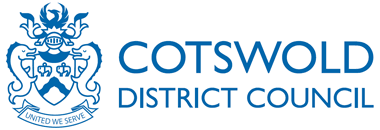 TEMPLATE:DESIGN AND ACCESS STATEMENT FOR PLANNING APPLICATIONS(no listed building consent required)Name and address of proposed development site –Proposed Development –Please provide a brief description of the proposed developmentAssessment of the surroundings of the proposed development – In what sort of area will the proposed development be located ?  Consider its character and landscape as well as its social and economic  characteristics. Consultation -  How have you involved or consulted the local community, special interest groups, professionals etc about your development proposals ?  If so, please give details.Evaluation – How has your evaluation of the surrounding area and any consultation affected your final scheme ? DESIGN COMPONENTSProposed Use(s) -  How does your proposed use(s) fit in with the surrounding area ? How does your proposed development fit in with the relevant planning policies ? Amount and density of development –e.g. number of residential units; floorspace; volume.  Why is that an appropriate level of development ?Does it fit in with the surrounding area ? Layout - How did you arrive at the layout (the way in which buildings, roads, paths, landscaping etc are located on the site) shown in the submitted drawings ?Scale –How does the scale (height; width and length) of the proposed development fit in with the surrounding area ?Landscaping – Give a brief description of and the reasoning for the landscaping (both planting and hard landscaping, e.g. walls; paths etc.) that you intend to undertake ?   (We may require a detailed landscape assessment or landscape scheme to be submitted with your planning application – further information on development control and landscape issues.)Appearance – Explain and justify the external appearance of the development and the choice of materials/finishes.ACCESS COMPONENTSTechnical advice - Have you taken any technical advice on access issues ? –If so, please give details.Relevant Policies -How have the relevant policies influenced your proposals ?Degree of accessWill all users (including the young; old; disabled etc) be able to access the proposed development site easily and safely ?  You do not need to include details of access within the buildings, only access to the development.  (We may also require a more detailed transport assessment and/or green travel plan)Future access requirementsHave you designed the proposed development flexibly enough to allow future alterations if access requirements change ?  If so, please give details.Emergency accessIs there sufficient access for the emergency services ?.Please feel free to add any further design and access information that you feel may be relevant to your application.